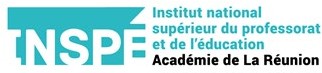 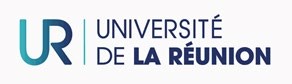 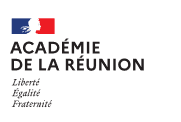 A déposer à l’adresse indiquée par email et à envoyer à l’étudiant sur son adresse universitaire.Nom-Prénom de l’étudiant (e) :………………………………………………………………………..................................................................................................Nom-Prénom du maître de stage: ……………………………………………………………………….................................................................................................Établissement : ………………………………………………   Discipline : ……………………………Stage 1er semestre 	Stage 2nd semestre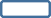 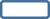 Bilan de positionnement des compétences et des connaissances attendues en M1 :1/Analyse conjointe maître de stage-étudiant(e) :2/Découverte de la communauté éducative et du fonctionnement de l’EPLE à remplir par le stagiaire COMPETENCES ATTENDUES (M1)POINTS POSITIFSPOINTS A AMELIORERPISTES D’AMELIORATION1/ Capacité à entrer dans les échanges avec le Maître de Stage et capacité à mener une observation active(capacité à cibler l’observation à partir d’une grille d’observation  et poser les questions pertinentes  après observation, capacité à faire le lien avec le contenu théorique..)2/ Agir de manière éthique et responsable (Connaissance des droits et obligations, valeurs de la République, règlement intérieur,Assiduité, ponctualité ....) 2/ Prise en main de la classe(Postures, gestion de la voix,Gestion de la classe, langage corporel, prise en compte de la diversité des élèves ...)  3/ Mise en œuvre d’une activité pédagogique ciblée(Construction d’une activité,Définition des objectifs, des contenus, mise en œuvre et animation d’une activité, Connaissance de la terminologie, attitude réflexive ...) ACTIVITÉSDURÉECOMMENTAIRESObservation vie scolaireActivités de vie scolaireEntretiens (différents personnels)Participation aux différents conseils et instances Visite de la BUEntretien avec le professeur Documentaliste 